Plan d’affaires(modèle)Dans le cadre du programmeEntreprise-École[le nom de l’entreprise]Préparé par :[nom des membres des l’équipe JELR]Suggestion : Mettre un logo ou une photo! [date]Table des matièresTable des matières	2Sommaire exécutif	3SECTION A	3SECTION A	4Présentation de l’entreprise	4L’analyse de marché	6SECTION B	71. Segments de marché	72. Proposition de valeur	83. Canaux de distribution	84. Relations client	95. Flux de revenus	116. Activités clés	127. Ressources clés	158. Partenaires	189. Structure de coûts	20SECTION C	23L’évaluation des impacts de votre projet	23Sommaire exécutifDans cette section, vous devez résumer votre projet d’affaires!Il est important qu’un lecteur puisse comprendre votre projet avec quelques mots-clés.SECTION ASECTION APrésentation de l’entrepriseInformation généraleLe logo de l’entrepriseNumérisez votre logo et l’insérer ici!La mission de l’entrepriseLa mission d’entreprise est un court texte (deux ou trois lignes) définissant la raison d’être de l’entreprise ou ses objectifs fondamentaux. En d’autres termes, ce qu’elle fait et comment elle le fait.Les valeurs de l’entrepriseLes valeurs d’entreprise sont le résultat de l’histoire de l’entreprise et fondent son identité, sa culture. Les valeurs promues par l’entreprise peuvent cependant évoluer afin de tendre vers la vision établie. Choisissez 5 valeurs qui seront mises de l’avant dans votre entreprise.L’échéancier de réalisationPrésentez ici les grandes étapes qui mèneront votre projet vers le succès! Vous pouvez indiquer une date précise si c’est nécessaire ou une période de temps, pour la production ou la vente par exemple.Dates importantes :L’analyse de marchéEn début de processus, vous avez effectué une petite enquête afin de connaître les besoins des consommateurs et évaluer leur intérêt pour différents produits que vous souhaitiez commercialiser. Si vous n’avez réalisé aucune étude de marché, il faut vous y mettre! Celle-ci vous permettra de répondre à plusieurs questions dans les autres sections du plan d’affaires.Présentez votre démarche et les résultats obtenus.SECTION BLe Modèle d’affairesLes sections suivantes vous permettront de bien décrire votre entreprise et ses différentes facettes. Il est important de répondre à chacune de ces sections avec soin. 1. Segments de marchéLes segments de marché rassemblent les personnes à qui vous souhaitez offrir vos produits. Mieux vous connaîtrez votre clientèle, plus il vous sera facile d’avoir un produit qui répondra à leurs besoins. Décrivez les clients pour qui vous fabriquez vos produits. Qui sont-ils? Quelles sont leurs caractéristiques (démographie : âge, genre, lieu de résidence, habitudes de vie, loisirs, etc.)Qui seront vos premiers clients? Que recherchent-ils?Quelles sont leurs valeurs? 2. Proposition de valeurQu’allez-vous offrir à votre clientèle ciblée? Décrivez votre produit en détail : couleur, forme, taille, poids, emballage, ses éléments distinctifs, etc. Une personne qui ne connaît pas votre produit doit être capable de se le représenter.À quel besoin votre produit répond-il?Quels sont les bénéfices de votre produit? Qu’est-ce qui pousse le client à choisir ce que vous lui offrez? 3. Canaux de distributionComment allez-vous distribuer vos produits? Aurez-vous des distributeurs? Participerez-vous à des foires? Aurez-vous une fenêtre de vente en ligne? Quelles sont les étapes du processus d’achat de votre produit? 4. Relations clientComment allez-vous attirer et fidéliser votre clientèle? Comment allez-vous la faire croître? Pourquoi votre image de marque va attirer votre clientèle (Logo, nom d’entreprise)?Quelles seront vos stratégies de communication et canaux de promotion? La stratégie de mise en marchéLa stratégie de mise en marché compte quatre grands éléments : le Produit, le Prix, la Place et la Promotion. Indiquez toutes les actions que vous souhaitez faire qui touchent à la publicité, aux relations publiques, à la force de vente, etc. Dans cette section, indiquez à quelle tranche du marché s’appliqueront les moyens que vous aurez retenus. Exemple : Le marché visé d’un kiosque à l’école sont les élèves de 12 à 16 ans.5. Flux de revenusPour avoir du succès, votre produit doit avoir un prix qui soit avantageux autant pour votre entreprise que pour les consommateurs. Prenez le temps de calculer les coûts découlant de la fabrication du produit avant d’établir un prix de vente. Quelles sont toutes les formes de revenus possibles? Combien vos clients sont-ils prêts à payer?Quel sera le prix de votre produit et pourquoi?Combien d’actionnaires investissent dans votre projet?Quel est votre montant de capital de départ?6. Activités clésRêver son entreprise c’est bien, la planifier, c’est mieux!Quels sont vos projets pour réaliser ce modèle d’affaires? Comment les mettrez-vous en place? Décrivez chaque projet en terme de livrables et d’échéanciers. La planification de la productionVous devez présenter les étapes de la production, le temps nécessaire à l’accomplissement de chacune de celle-ci et les équipements de production nécessaires à la réalisation de votre projet. Finalement, vous devrez établir vos objectifs de production.Les étapes de productionInscrivez chaque étape nécessaire à la production d’une unité. Il vous sera plus facile de diviser les tâches entre les membres de la production pour un déroulement plus rapide. Si vous avez plus d’un produit, vous devez donner les étapes de fabrication pour chacun.Les objectifs de productionVous devez vous doter d’un objectif annuel de production. Ainsi, vous pourrez répartir la production en fonction du temps dont vous disposez. Faites attention à prévoir suffisamment de matière première lors de vos moments de production et veillez aussi à disposer de suffisamment de produits pour les grands événements, sans tomber dans l’excès : p.ex. : Les Marchés de Noël et la vente aux Galeries!Objectif annuel de production de l’entreprise : _________ unités(Le total de l’objectif annuel doit correspondre au total des 3 périodes!)Objectifs individuelsSelon le nombre de membres de votre JE et votre réseau de vendeurs, vous pouvez estimer le nombre de ventes individuelles nécessaires à l’atteinte de vos objectifs annuelsObjectifs de ventes par vendeur durant l’annéeObjectifs de ventes par vendeur par semaine7. Ressources clésDe quelles ressources avez-vous besoin pour réaliser ce projet d’entreprise?L’équipe JELes promoteurs d’un projet doivent établir leur crédibilité. Présenter ici les membres de votre équipe en parlant, par exemple, des qualités et des forces que chacun des membres apportera au projet. Indiquez également le poste de la personne. Vous pouvez aussi inclure des exemples de réalisations personnelles en lien avec l’entrepreneuriat. Inclure des photos des dirigeants ainsi que de l’équipe près des textes.EXEMPLE :Les objectifs personnels des administrateursChaque administrateur doit se fixer des objectifs. Ces objectifs devront aider l’entreprise à performer le mieux possible à long terme. N’oubliez pas que chacun doit avoir des objectifs qui sont propres au poste qu’il occupe... mais ces objectifs doivent former un tout!Gestion des ressources humainesIndiquez ici le nombre de membres au sein de votre équipe. Indiquer aussi comment vous allez gérer l’horaire et le travail de chacun.La gestion des conflits et la motivation des troupes Indiquez de quelles façons vous allez vous y prendre afin de gérer les conflits et motiver l’équipe lors des moments plus difficiles. Identifiez ici les règlements qui guideront la conduite des membres de l’entreprise.L’Organigramme Faites un schéma complet de tous les employés et administrateurs avec leurs postes respectifsExemple :Tournoi international de croquetOrganigramme8. PartenairesPour réussir en affaires, il est primordial de savoir bien s’entourer. Qui sont les partenaires, fournisseurs, collaborateurs et autres ressources externes dont vous avez besoin et qui ont un impact direct sur votre capacité à réaliser votre projet d’affaires?Qui sont vos compétiteurs? Quelles sont les options alternatives pour le client?Comment pouvez-vous tirer avantage de votre compétition? 9. Structure de coûtsLe calcul des frais fixes, des frais variables et du seuil de rentabilité sont des éléments ESSENTIELS au succès de toute entreprise. Il est important de prendre le temps de les calculer avec soin. N’oubliez pas de consulter les autres départements de l’entreprise pour vous assurer de prendre tous les coûts en compte. Cela vous permettra de maximiser vos chances d’avoir une entreprise profitable.Quels sont les coûts les plus importants pour réaliser votre projet d’affaires?Les coûts variables unitairesCette section a une importance majeure dans votre projet. Elle vous permettra de déterminer le prix de vente idéal de votre produit en plus de vous aider à planifier la production en établissant le nombre de produits qui seront nécessaires à l’atteinte de votre seuil de rentabilité. Listez chaque élément de matières premières qui entre dans la fabrication du produit (N’oubliez pas de compter l’emballage), ainsi que son coût unitaire correspondant. Utilisez (ou ajoutez) les autres colonnes si vous avez plus d’un produit ou si vous en avez différents formats.Les coûts fixesEn plus de la facturation Jeunes Entreprises, votre entreprise devra assumer certains frais fixes. Les frais fixes sont des frais qui ne dépendent pas du nombre d’unités que vous allez produire. Exemple : la publicité, etc.  Si vous devez acheter de l'équipement qui sert à la confection de plusieurs unités de votre produit, vous pouvez l'inclure dans vos frais fixes. Pensez aussi à prévoir des frais de location d'équipement (ni nécessaire) et des frais de réparation d'équipement. Comment pouvez-vous optimiser les coûts?Étude du seuil de rentabilitéSelon le prix de vente que vous aurez déterminé, calculez le seuil de rentabilité, c’est-à-dire le nombre d’unités à produire avant de commencer à faire du profit. Vous pouvez, si vous le souhaitez, calculer le seuil de rentabilité selon différents prix de vente.RémunérationExpliquez ici le plan de rémunération au sein de votre entreprise. (Pour plus d’information, consultez l’article VIII des Statuts de l’entreprise.)Le conseil d’administration devra déterminer les salaires à être versés. Il est préférable de comptabiliser les heures travaillées en les inscrivant au bilan dans salaires à payer.Il est à noter que les salaires sont calculés à chaque période, mais qu’ils seront versés à la fin de l’année, seulement si l’entreprise réalise un bénéfice.**N’oubliez pas de transmettre ces montants au VP Finances!SECTION CL’évaluation des impacts de votre projetIl est de plus en plus important qu’une entreprise évalue les impacts de ses activités sur son milieu. Vous devez ici défendre les valeurs qui formeront le cœur de votre projet!Quels sont les impacts de votre projet sur l’environnement (positifs et négatifs) ?Quels sont les impacts de votre projet sur les gens qui vous entourent (amis, élèves, parents, voisins, etc.)?Avez-vous pensé à intégrer la notion de développement durable** au sein de votre projet? Si oui, comment? Si non, que pouvez-vous améliorer pour l’inclure?**DéfinitionDéveloppement durable : un développement qui répond aux besoins d’aujourd’hui sans compromettre la capacité des générations futures de répondre aux leurs. Il s’appuie sur une vision à long terme qui prend en compte le caractère indissociable des dimensions environnementale, sociale et économique des activités de développement.Le nom de l’entreprise JELR[Recyclage de vêtement ABC]Le groupe promoteur[Max, Véro, Charles et Claudie]Le secteur d’activité[Exemple : la récupération]Les produits offerts[Résumé des produits offerts]Segments de marché (Voir section B-1)[Résumé du marché qui sera ciblé et ses principales caractéristiques]Structure de coûts (Voir section B-9)Facturation JELR [x$]Frais variables (Selon les objectifs) [x$]Salaires [x$]Publicité et promotion [x$]Autres coûts [x$]Total ____________$Flux de revenus (Voir section B-5)Vente d’actions [x$]Commandites [x$]Total ____________$Les prévisions financièresRevenus de vente (Selon les objectifs) [x$]Capitale [x$]Autres revenus [x$]Moins (frais fixes + frais variables) [x$]Total ____________$ (Surplus/déficit)Évaluation des impacts de votre projet (Voir section C)[expliquez sommairement les retombées de votre projet sur votre communauté ainsi que sur les membres de votre équipe]Nom de l’entreprise :Courriel :Site Web/Facebook :Personne contact et fonction :Année de fondation :Nom de l’école : ÉtapeÉchéancier (date de finalisation)Remue-méninges (produits potentiels)Étude de marchéSélection finale du produitStatuts et règlements de l’entrepriseÉlectionsFinancementÉlaboration du plan d’affairesNovembre ProductionVentesLiquidationBilanDébut maiAutrea.b.c.Période 1Début de l’année au 31 décembrePériode 21er janvier à la relâchePériode 3Relâche au 1er maiMoyens retenusMarché viséActivités de promotion (p.ex. : rabais, concours)Activités de publicité (p. ex : annonces dans le journal de l’école, affiches, dépliants)Relations publiques (p. ex. : conférences de presse, activité de lancement, site web)Force de vente (vendeurs, représentants, etc.)Réseau de distribution (amis, parents, détaillants)ÉtapesTemps (min.)1.2.3.4.5.6.7.8.9.10.Temps total pour confectionner une unité :ObjectifsPériode 1Période 2Période 3Seuil de rentabilité (a) (Unité)Nombre de vendeurs (b)Objectifs de ventes parvendeur (a÷b) (Unité)Objectifs de ventes par vendeur (a) (Unité)Nombre de semaine de ventes (b)Objectifs de ventes par vendeur par semaine (a÷b) (Unité)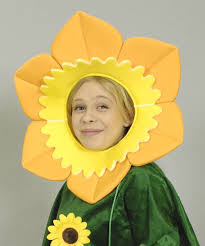 Marguerite LafleurVP Ressources humainesMarguerite est une jeune femme dynamique et créative. Elle sait mettre à profit sa persévérance et son leadership afin de mener à bien ses projets les plus fous. Impliquée sur le comité du bal et sur le conseil étudiant, elle a collaboré à la mise sur pied des danses de financement qui se tiennent maintenant dans son école secondaire. Plus tard, elle souhaite démarrer une entreprise dans le domaine de l’aménagement floral. PosteObjectifsDate de réalisation souhaitéePrésident(Nom)1.2.3.Responsable des finances(Nom)1.2.3.Responsable des TI(Nom)1.2.3.Responsable de la production(Nom)1.2.3.Responsable du marketing(Nom)1.2.3.Ressources humaines(Nom)1.2.3.Autre :(Noms)1.2.3.MatériauxCoûtsCoûtsCoûtsProduit 1Produit 2Produit 3a. Chandail10$10$b. Fermeture éclair2$c. Imprimé3,50$d.e.Total partiel des coûts variables unitairesMultipliez ce coût par un pourcentage de perte (p.ex. : 10 %)Total des coûts variables unitairesMontantFacturation Jeunes Entreprises325$Salaires et commissionsPublicité et promotionFrais bancairesinclusAutres coûts :a.b.c.d.Prix d’essai 1Prix d’essai 2Prix de vente au détail par unitéaTaxe de vente JE (TVJE =15%)bSalairecCoûts variables unitairesdBénéfice brut par unité (a - b - c – d = e)eCoûts fixes totauxfSeuil de rentabilité (f ÷par e)gNom + titreNombre d’heures (ou semaines) prévuesSalaireTOTAL